Publicado en Gijón el 16/11/2020 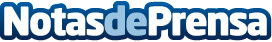 Casi la mitad de los españoles creen que las renovables no son accesibles para todos pese a que al 96% le gustaría utilizarlasSegún un estudio de SotySolar, casi nueve de cada diez españoles manifiestan ahorrar energía y reciclar para cuidar del medioambienteDatos de contacto:SotySolar916611737Nota de prensa publicada en: https://www.notasdeprensa.es/casi-la-mitad-de-los-espanoles-creen-que-las Categorias: Sociedad Ecología Sector Energético http://www.notasdeprensa.es